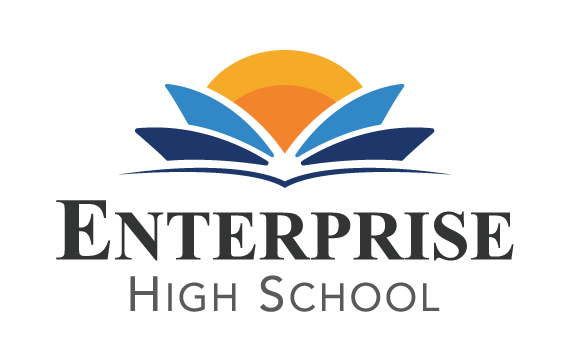 Enterprise High School  2495 McMullen Booth Road    Clearwater, FL  33763Board of Directors Meeting   Monday, February 5th, 2024, at 5:30 PM EST Using Communication Media Technology (CMT) BOARD AGENDA  Public Sign –In Call to Order Welcome and Introductions      4.    Public Comment     5.    Board Action Items and Discussions:                                		         	A. Review and Approve December 4th board minutes.    	B. Review and Approve Financial Statements from November and December 2023.	C. Share Sales Force Project- Student Dashboard- Aaron Jones	D. Review and Approve Budget Amendments	E.  Review Board Role Descriptors	F.  Discuss Board Treasurer position.G.  Litigation update   Marcus May/ ReferendumReview and Approve Donna Hulbert to review and approve any settlements or next steps with the Referendum litigation. H.   Review and Approve 2024 Summer Calendar and 2024-25 School Year Calendar.	  I. Leadership position opening- Discuss and Decide if school needs to post position(s). J. Review and Approve Out of Field Status- Albertha Green – English 9-12; John    Muscaro- Math 9-12 K. Vending Machine update L. Review tax form 990           M. State of the School Report 		Announcements: Adjournment:        Future Board Meetings- April 1, 2024, and June 3, 2024Graduation is on Thursday, May 23, 2024.